Suffolk Horse Shows and Covid-19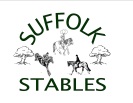 As we initiate our shows starting June 28th, we need to be smart about keeping everyone safe, so we have decided to make some changes to your show day flow in an effort to give everyone the best experience and stay within the parameters set forth by the CDC and Governor. Firstly I want to elaborate on our show day flow. Our divisions are all run as a complete division. What this means is, all the riders for whichever division, (say- open long stirrup) will enter the ring at the same time. All three or four classes will be run for that division back to back so nobody has to leave the ring to wait for another class in that division to run later in the day. We have a separate area for the trainers to be next to the rail whilst riders are riding and it has a 6ft barrier roped off so that the spectators are behind them and trainers can focus on their students and not run into someone by accident. Any schooling does not require a mask by the trainers, we ask you just use your best judgment. Any riders mounted do not require a mask and are absolutely not penalized for wearing one. We will only have the outdoor ring and the indoor ring running until September to reduce the traffic and people on site, we ask that you do not bring a huge crowd to spectate. The first September show will be inclusive of our third ring which will be dressage and located in a new area on the farm to allow parking on the green opposite the outdoor jumping ring. Virtual shows will still be offered.Sanitizing stations will be set up in several areas Anyone inside the indoor arena or any of the buildings should wear a mask. Unless mounted.and maintan 6ft distancing.A new waiver will need to be signed to be able to compete and pre-registration needs to be done prior to the Friday before the first show. This is to eliminate traffic in the office.We unfortunately can not offer the day fee. All classes are $15.00 and the Dressage is $25.00 per class. Jackpot classes are $25.00. (Jackpot classes - $25.00 per class. Payout is $100 for 1st, $30.00 for 2nd, $20.00 for 3rd. Must have six people to hold class)Ribbons will be placed on a table for people to collect when they feel it is ok to do so. To avoid contact with other people. All of these changes will remain in effect until further notice. Registration forms can be downloaded from www.suffolkstables.com and sent by email to info@suffolkstables.com. We are making every effort to ensure the safety of everyone and want the shows to be a success, so please use your best judgment and keep yourself and everyone else safe. 